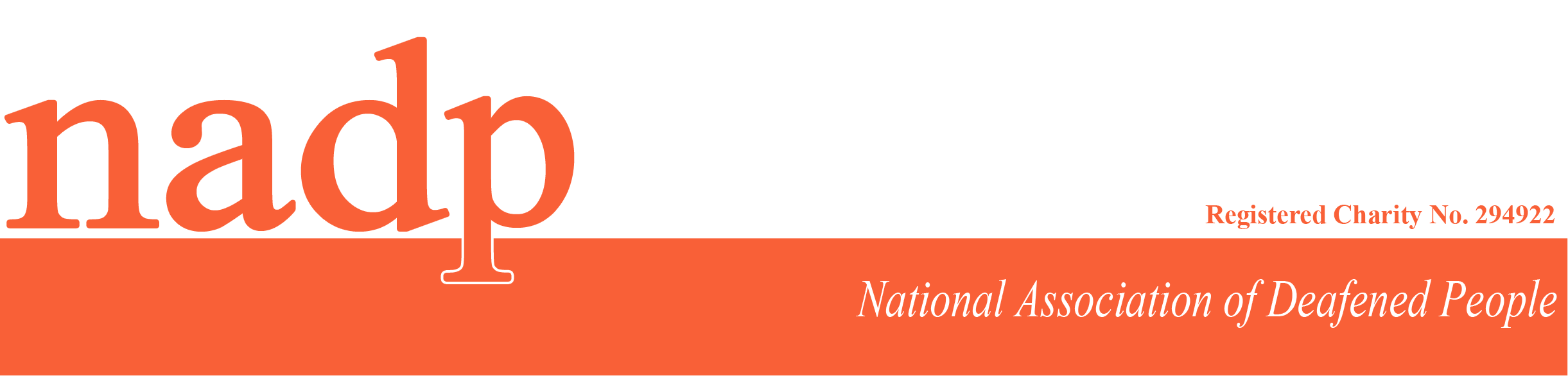 Visit to Chartwellhome of Sir Winston ChurchillGroup visit to House and Visitor CentreAnd optional visit to talk in StudioSaturday 27th September, 2014Meet Lipspeakers outside entrance to Visitor Centre by 11.00 am prompt  Lynne Dubin and Sara Scanlon will lipspeak during the day BOOKING FORM*Entrance fees:  £10.50 per person, except National Trust members who enter free with presentation of membership card.Places are limited. Please book promptly*Tickets £10.50 per person, payable in advance. Please complete details below & send with cheque made payable to: NADP, to Lynne Dubin48 Cunliffe. Close, Oxford OX2 7BL. The ‘ticket’ will be sent out after receipt of your cheque and two weeks before the event.Advance booking essential.----------------------------------------------------------------------------------------- Visit to Chartwell, Westerham, Kent Saturday, 27th September 2014NAME:ADDRESS:                                                          E-mail:What to expect from your visit ChartwellGardenChartwell is built on steep valley sides and consequently the garden involves steps and slopes. Please refer to the access section of this pack for more information on accessibility to the garden (page 5).There is no timed entry to the garden so your group can enjoy the garden as soon as they have collected their tickets.StudioThe studio is located within the garden and has many examples of Sir Winton’s art on show. Please refer to the access section of this pack for more information on accessibility to the studio (page 5).Available LiteratureThe following are available at the Visitor Centre, Shop or at the House: •	The Chartwell Guidebook – can be pre-ordered at a discounted price •	Chartwell souvenir guide •	Rooms guides in English, Dutch, Danish, Finnish, French, German, Italian, Japanese,Portuguese, Russian and Spanish •	Braille and large print guides on loan •	Welcome leaflet (free) showing a map of the groundsTours and TalksIn view of the confined space in the house, we are unable to offer guided tours, or to allow tour leaders to guide their own groups, during open hours. We do offer guided tours of the house before and after opening hours and tours of the gardens during opening hours. Please see our tours and talks section of this pack for more details.RestaurantOur restaurant manager would be pleased to discuss the possibility of serving lunch or afternoon tea to your group in the Mulberry Room, which is situated on the first floor. Please see separate sheet for details. Please note that bookings with the restaurant are separate from the booking to visit Chartwell. A confirmed booking with the restaurant does not confirm your booking to Chartwell.The main self-service restaurant is open from 10am until 5pm and serves refreshments all day, with hot meals from 12 noon until 2.30pm. It is helpful if we know the approximate number likely to use this facility, although we cannot take actual bookings. Please mark on your booking form if you would like to use the self-service restaurant.ShopWe have a beautiful shop stocking Churchill memorabilia and interesting local ranges. The shop is located in the car park, next to the restaurant.We kindly ask if schools wishing to use the shop do so in manageable groups and monitored by a member of staff or guardian.Chartwell, Mapleton Road, Westerham, Kent, TN16 1PSTelephone: Fax: Email:01732 868381 01732 868193 chartwell@nationaltrust.org.uk	- 4 –Access ChartwellIt is important that the access information is read and that the information is passed on to every member of the group.Given its hillside and historic nature, there is limited wheelchair access to the house and some parts of the garden. Chartwell is built on steep valley sides and consequently involves steps and slopes and, as at many country houses and historic properties open to visitors, there are a number of points that we should clarify to help you plan a successful visit.HouseThe main visitors’ car park is about 250 metres from the House. Access to the House is via a sloping path and 24 shallow steps. Those visitors who are unable to negotiate steps should use the mobility bus, which has a tailgate lift, to visit the house. Please note that the mobility bus is run by volunteers and although we try to provide this service every day there may be days when it is not running.A small number of wheelchairs are available at the Visitor Centre, at the entrance to the gardens, on a first-come-first-served basis. For fire-safety reasons it is necessary to restrict the number of wheelchairs in the house. We can take one wheelchair in the house every 30 minutes. We regret that motorised wheelchairs can not be accommodated in the house.The ground floor of the house is accessible, but unfortunately the lift installed by Sir Winston is no longer safe to use and we are unable to offer this to visitors. There is a virtual tour and a photo album on the ground floor.The house can be crowded. It is advisable to avoid visiting on a Sunday as this is the busiest day. Thursdays and Fridays tend to be quieter.GardensMany paths in the garden are paved, but the garden does not lend itself easily to wheelchair users owing to frequent differences in level and intervening steps. There is a wheelchair- accessible route from the front entrance to the House, to a viewpoint overlooking the kitchen garden and the Golden Rose Avenue.StudioThe Studio, which is situated in the garden, has an accessible entrance, but to avoid steps the route to it is partially across a grass slope.Shop and RestaurantThe shop and restaurant are accessible from the upper level of the car park where there are additional designated parking bays or from the ramped area to the left-hand side of the Shop area. This area is at the top of a fairly steep slope.There is a lift from the ground floor of the restaurant to the Mulberry Room for those groups booked into the Mulberry Room for lunch.General AccessThere is an accessible toilet beside the Visitor Centre. A Braille guide is available on loan.Chartwell, Mapleton Road, Westerham, Kent, TN16 1PSTelephone: Fax: Email:01732 868381 01732 868193 chartwell@nationaltrust.org.uk